          ПОСТАНОВЛЕНИЕ                                                              КАРАР                                                                с.Сухие Курнали               12.05.2023                                                                                     №  9Об определении мест, на которые запрещается возвращать животных без владельцев, и перечня лиц, уполномоченных на принятие решений о возврате животных без владельцев на прежние места обитания В соответствии с Федеральным законом от 06 октября 2003 года № 131-ФЗ «Об общих принципах организации местного самоуправления в Российской Федерации», Федеральным законом от 14 июля 2022 года № 269-ФЗ «О внесении изменений в Федеральный закон «Об ответственном обращении с животными и о внесении изменений в отдельные законодательные акты Российской Федерации», постановлением Кабинета Министров Республики Татарстан от 30.12.2019 № 1275 «Об утверждении Порядка осуществления деятельности по обращению с животными без владельцев на территории Республики Татарстан», Исполнительный комитет Курналинского сельского поселения Алексеевского муниципального района ПОСТАНОВЛЯЕТ:1. Утвердить Перечень мест, на которые запрещается возвращать животных без владельцев на прежние места обитания, в границах Курналинского сельского поселения Алексеевского муниципального района (Приложение).2. Установить, что лицом, уполномоченным на принятие решения о возврате животных без владельцев на прежние места их обитания, является Руководитель Исполнительного комитета Курналинского сельского поселения Алексеевского муниципального района Республики Татарстан.3. Опубликовать настоящее постановление в соответствии с действующим законодательством.4. Контроль за исполнением настоящего постановления оставляю за собой.Руководитель Исполнительного комитета Курналинского сельского поселения Алексеевского муниципального района			               Д.Б.Казакова				
Приложение
к постановлению Исполнительного комитета Курналинского сельского поселения Алексеевского муниципального района Республики Татарстан
от  12.05.2023 г. № 9Перечень мест, на которые запрещается возвращать животных без владельцев на прежние места обитания, в границах Курналинского сельского поселения Алексеевского муниципального района Запрещается возврат на прежние места обитания (место произведенного отлова животных без владельцев, не проявляющих немотивированной агрессивности в отношении других животных или человека, после завершения в приюте для животных мероприятий по стерилизации, мечению, учету, карантированию, лечению, вакцинации в случае отсутствия возможности дальнейшего содержания таких животных в приютах, на территории и на расстоянии ближе 500 метров от территорий: - учреждений социальной сферы;- объектов здравоохранения;- образовательных учреждений (школы, детские сады);- объектов культуры;- детских игровых и спортивных площадок;- общественных территории (сады, парки, скверы, улицы, площади населенных пунктов, береговые полосы водных объектов общего пользования);- площадок для проведения массовых мероприятий;- мест размещения нестационарных торговых объектов, территории торговых точек;      - кладбищ и мемориальных зон.ИСПОЛНИТЕЛЬНЫЙ КОМИТЕТКУРНАЛИНСКОГО  СЕЛЬСКОГО ПОСЕЛЕНИЯ АЛЕКСЕЕВСКОГОМУНИЦИПАЛЬНОГО РАЙОНАРЕСПУБЛИКИ ТАТАРСТАН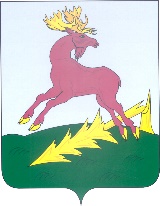 ТАТАРСТАН  РЕСПУБЛИКАСЫАЛЕКСЕЕВСКМУНИЦИПАЛЬ РАЙОНЫНЫҢ КӨРНӘЛЕ АВЫЛ ҖИРЛЕГЕНЕҢБАШКАРМА КОМИТЕТЫ